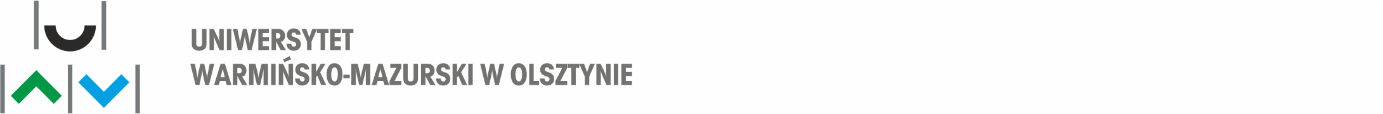                      …………………………………..                         DZIEKAN WYDZIAŁU GEOINŻYNIERII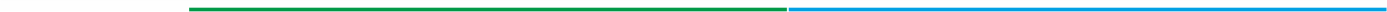 Informacja o wyniku konkursuna stanowisko ……………….. w grupie pracowników ………………………….w Instytucie …………………………………….w Katedrze …………………………………………na Wydziale ……………………………………………………….Uniwersytetu Warmińsko-Mazurskiego w OlsztynieData ogłoszenia konkursu – 		…………..………… r.Termin składania ofert – 		…………………….. r.Data rozstrzygnięcia konkursu – 	…………………….. r.Wynik konkursu:W wyniku przeprowadzonego postępowania konkursowego na stanowisko 
……………………… w grupie pracowników …………………………. w Katedrze ………………………………………… na Wydziale ………………………………………………………. Uniwersytetu Warmińsko-Mazurskiego w Olsztynie Komisja konkursowa jednomyślnie rekomenduje kandydaturę Pani/Pana ………………………...Uzasadnienie:Do konkursu zgłosiło się ……………. kandydatów. Komisja Konkursowa po zapoznaniu się z dokumentacją złożoną przez kandydatów stwierdziła ich kompletność pod względem formalnym.Komisja Konkursowa stwierdziła, że Pan/Pani …………………………… spełnia wszystkie kryteria konkursowe. Komisja Konkursowa wysoko oceniła osiągnięcia naukowe, dydaktyczne i organizacyjnej kandydatki/a Pani/Pana ………………………, stwierdzając duże predyspozycje i bardzo dobre przygotowanie merytoryczne do prowadzenia zajęć dydaktycznych realizowanych w Katedrze oraz do prowadzenia badań naukowych. Na szczególne podkreślenie zasługują jej osiągnięcia w zakresie …………………………………………………………………………………………………………………………………………Pani/Pan ………………… podczas studiów/studiów doktoranckich/dotychczasowej pracy zawodowej wykazała się dużą aktywnością naukową i organizacyjną: publikacje, działalność w ………, udział 
w seminariach i konferencjach naukowych (nagrody), udział w realizacji prac badawczych, 
w tym nabycie umiejętności z zakresu …………………….. D Z I E K A NWydziału Geoinżynierii………………………………..